Examples of Payment Performance Evidence1. UK Government Published Payment Practice Reports2. Accounts Payable Report3. Payment Performance Statement Signed by External Auditor4. Credit Score / Credit Report Provider5. Accounts Payable Ratio1. UK Government Published Payment Practice ReportsLink: Search for published payment practice reports (check-payment-practices.service.gov.uk)Free, accessible, up to dateSuppliers meeting specific threshold requirements must publish to this site however suppliers can publish voluntary. 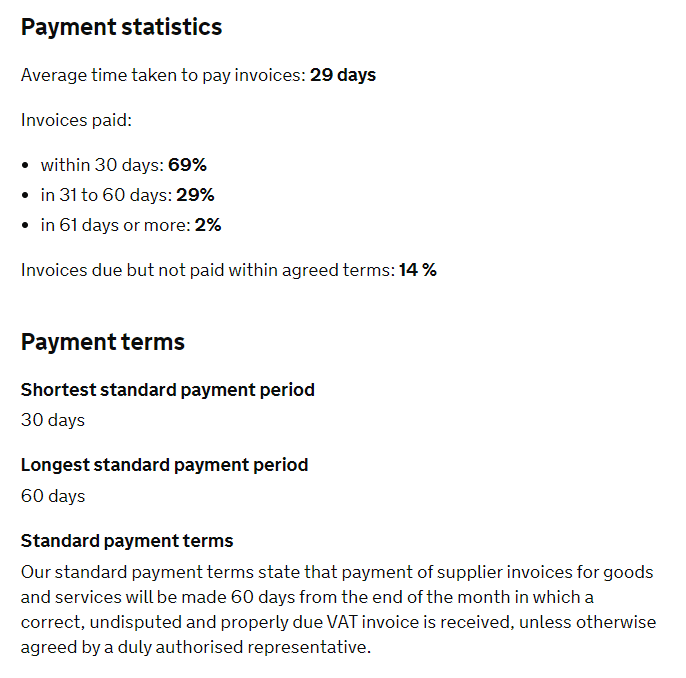 2. Accounts Payable ReportBelow is an example of a SG AP report detailing payment performance for a specific time period: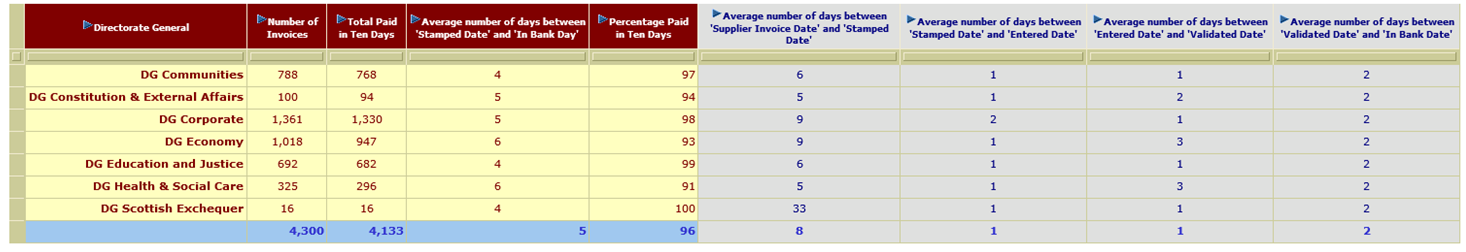 Any AP report detailing the “invoice receipt date” and “In Bank Date/Invoice Paid Date” could be used to evidence payment performanceAccessible, easy to use & up to date3. Payment Performance Statement Signed by External AuditorA statement on payment performance signed by an external auditor could be used as evidence. The statement must contain the declaration that “the supplier pays X% of invoices in line with their X day payment terms”.4. Credit Score / Credit Report ProviderA number of suppliers provide a similar service such as Equifax, Experien & Dun & Bradstreet. The example below is an extract from Creditsafe. Points to note:A calculation may be needed to dermine the average payment performace percentageThe data is not 100% accurate as it is based on payment data which is shared by the credit report provider partners/suppliersThis is a paid service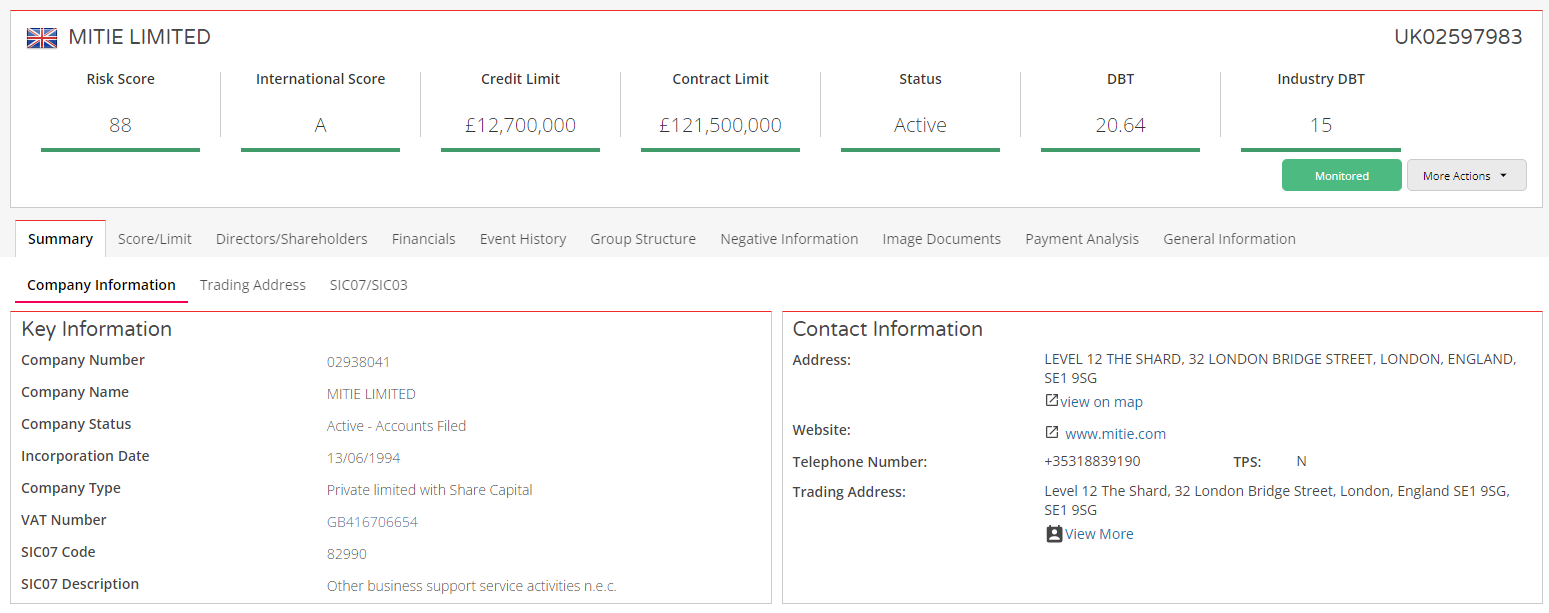 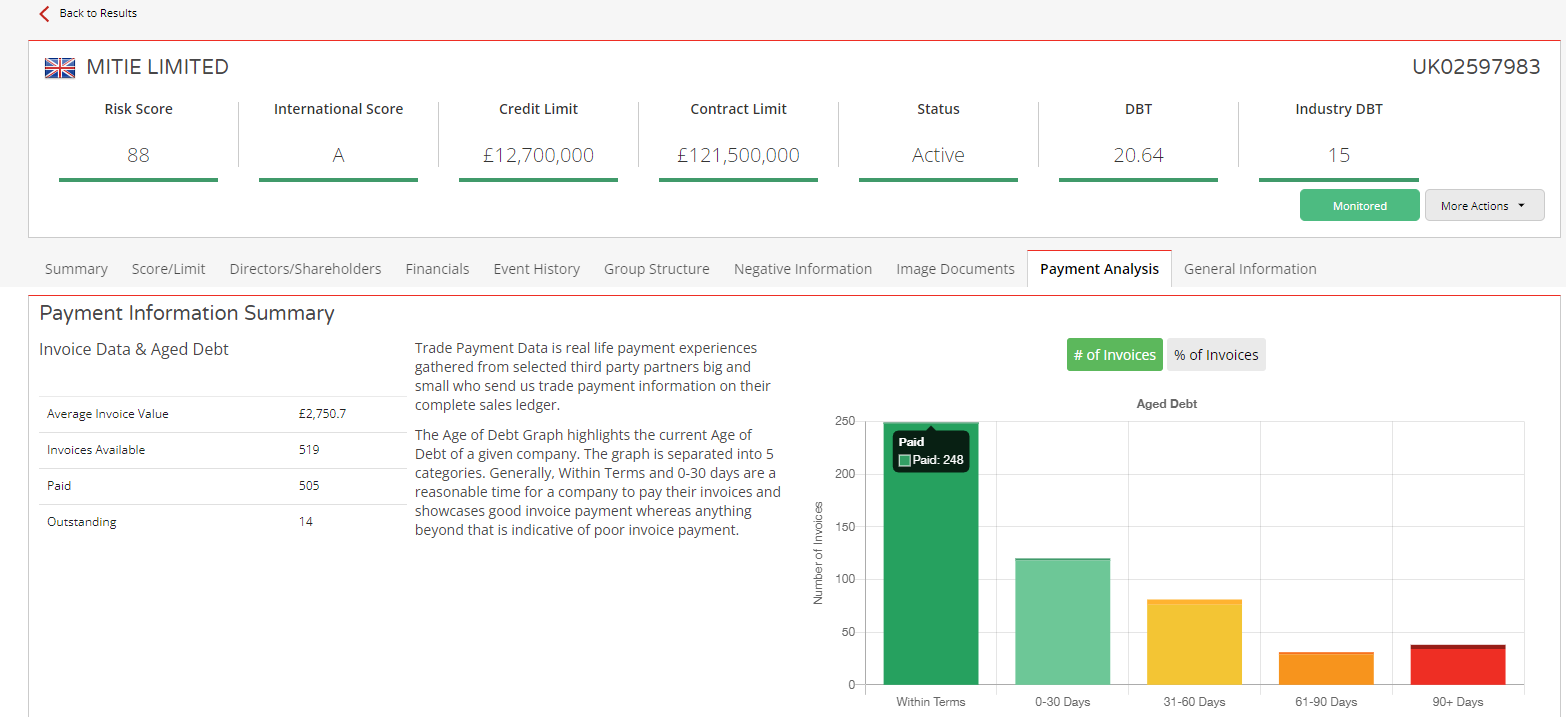 5. Accounts Payable RatioPossibly use alongside other methods above as verificationMay be out of date depending on when the accounts were filed and any extenuating circumstances at time of filing Only a snapshot value for the time of the filingPayables turnover ratio=	(Cost of Sales (Supplier Purchases) / Accounts Payable (Total Liabilities))Accounts Payable Turnover in Days=(365/Payable turnover ratio)Example: Companies House reports filed for Mitie Ltd which are freely available. Using their filed accounts up to 31 March 2021:	Payables turnover ratio = Cost of Sales (533,250)/Total Liabilities (119,184) = 4.47	Accounts Payable Turnover = 365/4.47 = 81 days